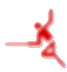 Szermiercza Sportowa Szkoła Podstawowa nr 85we Wrocławiu ul. Traugutta 37SZKOLNY ZESTAW  PODRĘCZNIKÓWW ROKU SZKOLNYM 2021/2022EDUKACJA WCZESNOSZKOLNAKLASA 1   KLASA 2KLASA 3KLASA 4KLASA 5KLASA 6KLASA 7KLASA 8W NOWYM ROKU SZKOLNYM 2021/22 RODZICE KUPUJĄ NASTĘPUJĄCE PODRĘCZNIKI, KTÓRE NIE SĄ OBJĘTE DOTACJĄ:KLASA  1RELIGIA: „Poznaję Boży świat” cz 1, podręcznik+ ćwiczenia, autorzy: Komisja Wychowania Katechetycznego KEP  red. K.Mielnicki, E.Kondrak, Wydawnictwo: Jedność –KielceKLASA  2RELIGIA: „Odkrywam Królestwo Boże”,  podręcznik + zeszyt ćwiczeń, recenzenci: ks. dr  Krzysztof Mielnicki , Elżbieta Kondrak, Wydawnictwo: Jedność –KielceKLASA  3RELIGIA: „ Jezus jest z nami”, podręcznik + zeszyt ćwiczeń , recenzenci: ks.prof. dr  hab. Ryszard Czekalski ,  Ks. prof. dr hab. Andrzej Offmański ,   Wydawnictwo: Jedność –KielceKLASA  4J.NIEMIECKI: „Punkt kl.4”  podręcznik + zeszyt ćwiczeń , A. Potapowicz, wyd. WSiP                         RELIGIA: „Miejsce pelne BOGActw” – podręcznik + zeszyt ćwiczeń , ks. dr K.Mielnicki, E.Kondrak , wyd. JednośćKLASA 5J.NIEMIECKI: „Punkt kl.5”  podręcznik + zeszyt ćwiczeń , A. Potapowicz, wyd. WSiP                         RELIGIA: „Szczęśliwi, którzy szukają prawdy”, podręcznik +zeszyt ćwiczeń,  ks. dr K.Mielnicki, E.Kondrak, Wyd. JednośćKLASA 6:J.NIEMIECKI: „Magnet smart 1” – G. Motta, wyd. Klett + zeszyt ćwiczeń (UWAGA! Używany podręcznik będzie można wypożyczyć w bibliotece szkolnej, trzeba dokupić same ćwiczenia)RELIGIA: „Szczęśliwi, którzy odkrywają piękno”, ks. K Mielnicki, E. Kondrak   Wydawnictwo: JEDNOŚĆ KLASA 7:RELIGIA „BŁOGOSŁAWIENI, KTORZY SZUKAJĄ  JEZUSA” Ewelina Parszewska, ks. K Mielnicki, E. Kondrak ,  Wydawnictwo: JEDNOŚĆKLASA 8:RELIGIA: „BŁOGOSŁAWIENI, KTÓRZY UFAJĄ JEZUSOWI”, Ewelina Parszewska, ks. K Mielnicki, E. Kondrak,    Wydawnictwo: JEDNOŚĆPrzedmiot Tytuł podręcznika/  autor/wydawnictwo Edukacja wczesnoszkolna „Ja, Ty, My Radosne odkrywanie świata” cz.1 i cz.2„Ja, Ty, My Na tropach matematyki” cz.1 i cz.2 .J.  Białobrzeska,  wyd. DidaskoJęzyk angielski „Bugs Team 1”   podręcznik + ćwiczenia,     C. Read, A. Soberon,   wyd. MacmillanReligia „Poznaję Boży świat” cz 1, podręcznik+ ćwiczenia, autorzy: Komisja Wychowania Katechetycznego KEP  red. K.Mielnicki, E.Kondrak, Wydawnictwo: Jedność –KielcePrzedmiot Tytuł podręcznika/ autor/ wydawnictwo Edukacja wczesnoszkolna „Ja, Ty, My – Radosne Odkrywanie Świata” „Ja, Ty, My - Na tropach matematyki”  .J.  Białobrzeska,  wyd. DidaskoJęzyk angielski  „Bugs Team 2”  podręcznik + ćwiczenia,   C. Read, A. Soberon, M. Toth wyd. MacmillanReligia „Odkrywam Królestwo Boże”,  podręcznik + zeszyt ćwiczeń, recenzenci: ks. dr  Krzysztof Mielnicki , Elżbieta Kondrak, Wydawnictwo: Jedność –KielcePrzedmiot Tytuł podręcznika/ autor/ wydawnictwo Edukacja wczesnoszkolna „Ja, Ty, My – Radosne Odkrywanie Świata” „Ja, Ty, My - Na tropach matematyki” +   ćwiczenia do matematyki cz.1 i 2.„Ja, Ty, My Dziennik badacza świata”  Ćwiczenia cz. A i B   J.  Białobrzeska,  wyd. DidaskoJęzyk angielski  „Bugs Team 3”  podręcznik + ćwiczenia,   M. Kondro, E. Papiol  wyd. MacmillanReligia „ Jezus jest z nami”, podręcznik + zeszyt ćwiczeń , recenzenci: ks.prof. dr  hab. Ryszard Czekalski ,  Ks. prof. dr hab. Andrzej Offmański ,   Wydawnictwo: Jedność –KielcePrzedmiot Tytuł podręcznika/ autor/ wydawnictwo J.  polski „Słowa z uśmiechem” - Literatura i kultura-  podręcznik do szkoły podstawowej, kl. 4                                                                         „Słowa z uśmiechem” -  Nauka o języku i ortografia kl.4  Ewa Horwath, Anita Żegleń , wyd. WSiP „Słowa z uśmiechem”  - Gramatyka i ortografia. Zeszyt ćwiczeń kl.4,   Ewa Horwath, Anita Żegleń , wyd. WSiPHistoriaWczoraj i dziś – podręcznik do historii  dla klasy czwartej szkoły podstawowej, Grzegorz Wojciechowski, B. Olszewska,                  W. Surdyk – Fertsch,  wyd.  Nowa Era (nowa edycja 2020)J. angielski„ Brainy kl. 4” podręcznik + zeszyt ćwiczeń,  Nick Beare , wyd. Macmillan                               Matematyka Matematyka  z kluczem, cz.1, cz.2, podręcznik + zeszyt ćwiczeń, Marcin Braun, Agnieszka Mańkowska, Małgorzata Paszyńska, wyd. Nowa Era 2020Przyroda „Tajemnice przyrody” podręcznik do przyrody dla klasy czwartej szkoły podstawowej M. Marko-Worłowska,  F. Szlajfer, J. Stawarz, + zeszyt ćwiczeń cz.1 i 2,  wyd. Nowa Era Plastyka „Do dzieła!” - podręcznik do plastyki dla klasy czwartej szkoły podstawowej J. Lukas, K. Onak, wyd. Nowa EraMuzyka„Klucz do muzyki” podręcznik do kl. 4, U. Smoczyńska, K. Jakóbczak – Drążek, A. Sołtysik, wyd. WSiPTechnika„Jak to działa?” podręcznik do techniki dla klasy czwartej szkoły podstawowej    L. Łabecki, M. Łabecka, wyd. Nowa Era                            Informatyka„Lubię to!” podręcznik do informatyki dla klasy czwartej szkoły podstawowej  M. Kęska, wyd. Nowa Era                           Religia „Miejsce pelne BOGActw” – podręcznik + zeszyt ćwiczeń , ks. dr K.Mielnicki, E.Kondrak , wyd. JednośćJ. niemiecki„Punkt kl.4”  podręcznik + zeszyt ćwiczeń , A. Potapowicz, wyd. WSiP                         Przedmiot Tytuł podręcznika /autor/wydawnictwoJ.  polski „Słowa z uśmiechem” - Literatura i kultura -  podręcznik do szkoły podstawowej, kl. 5                                                                          „Słowa z uśmiechem” -  Nauka o języku i ortografia  podręcznik do kl. 5                                                                                                      „Słowa z uśmiechem”  - Gramatyka i ortografia. Zeszyt ćwiczeń kl.5,   Ewa Horwath, Anita Żegleń , wyd. WSiPHistoriaWczoraj i dziś – podręcznik do historii  dla klasy piątej szkoły podstawowej, Grzegorz Wojciechowski,  wyd.  Nowa EraJ. angielski„ Brainy kl. 5” podręcznik + zeszyt ćwiczeń,  Nick Beare , wyd. Macmillan                               Matematyka „ Matematyka z kluczem” cz.1, cz.2. Podręcznik do klasy piątej szkoły podstawowej, M. Braun,M.Paszyńska, A. Mańkowska  + zeszyt ćwiczeń, wyd. Nowa EraBiologia„Puls życia” podręcznik do biologii dla klasy piątej szkoły podstawowej, M. Sęktas, J. Stawarz wyd. Nowa Era ( bez  zeszytu ćwiczeń)Geografia„Planeta nowa” podręcznik do geografii dla klasy piątej szkoły podstawowej, F. Szlajfer, Z. Zaniewicz, T. Rachwał, R. Malarz, wyd. Nowa Era + zeszyt ćwiczeńPlastyka „Do dzieła!” - podręcznik do plastyki dla klasy piątej szkoły podstawowej J. Lukas, K. Onak, wyd. Nowa EraMuzyka„Klucz do muzyki” podręcznik do kl. 5, U. Smoczyńska, K. Jakóbczak – Drążek, wyd. WSiPTechnika„Jak to działa?” podręcznik do techniki dla klasy piątej szkoły podstawowej    L. Łabecki, M. Łabecka, wyd. Nowa Era                            Informatyka„Lubię to!” podręcznik do informatyki dla klasy piątej szkoły podstawowej  M. Kęska, wyd. Nowa Era                           Religia „Szczęśliwi, którzy szukają prawdy”, podręcznik +zeszyt ćwiczeń,  ks. dr K.Mielnicki, E.Kondrak, Wyd. JednośćJ. niemiecki  „Punkt kl.5”  podręcznik + zeszyt ćwiczeń , A. Potapowicz, wyd. WSiP                                               Przedmiot Tytuł podręcznika /autor/wydawnictwoJ.  polski „Słowa z uśmiechem” - Literatura i kultura-  podręcznik do szkoły podstawowej, kl. 6                                                                         „Słowa z uśmiechem” -  Nauka o języku i ortografia kl.6  Ewa Horwath, Anita Żegleń , wyd. WSiP„Słowa z uśmiechem”  - Gramatyka i ortografia. Zeszyt ćwiczeń kl.6,   Ewa Horwath, Anita Żegleń , wyd. WSiPHistoriaWczoraj i dziś – podręcznik do historii  dla klasy szóstej szkoły podstawowej, Grzegorz Wojciechowski, B. Olszewska,                  W. Surdyk – Fertsch,  wyd.  Nowa EraJ. angielski„ Brainy kl. 6” podręcznik + zeszyt ćwiczeń,  K. Stannett , wyd. Macmillan                               J. niemiecki„Magnet smart 1” – G. Motta, wyd. Klett + zeszyt ćwiczeńMatematyka „ Matematyka wokół nas”  Podręcznik do klasy szóstej szkoły podstawowej, H. Lewicka, M. Kowalczyk  + zeszyt ćwiczeń, wyd. WSiPBiologia„Puls życia” podręcznik do biologii dla klasy szóstej szkoły podstawowej J. Stawarz, wyd. Nowa Era ( bez zeszytu ćwiczeń)Geografia„Planeta nowa” podręcznik do geografii dla klasy szóstej szkoły podstawowej, D. Szczypiński, T. Rachwał, R. Malarz, wyd. Nowa Era + zeszyt ćwiczeńPlastyka „Do dzieła!” - podręcznik do plastyki dla klasy szóstej szkoły podstawowej J. Lukas, K. Onak, wyd. Nowa EraMuzyka„Klucz do muzyki” podręcznik do kl. 6, U. Smoczyńska, K. Jakóbczak – Drążek, wyd. WSiPTechnika„Jak to działa?” podręcznik do techniki dla klasy szóstej szkoły podstawowej    L. Łabecki, M. Łabecka, wyd. Nowa Era                            Informatyka„Lubię to!” podręcznik do informatyki dla klasy szóstej szkoły podstawowej  M. Kęska, wyd. Nowa Era                           Religia „Szczęśliwi, którzy odkrywają piękno”, ks. K Mielnicki, E. Kondrak   Wydawnictwo: JEDNOŚĆPrzedmiot Tytuł podręcznika /autor/ wydawnictwoJ.  polski „Bliżej słowa”, kl. 7, Ewa Horwath, G. Kiełb , podręcznik + zeszyt ćwiczeń  wyd. WSiPHistoriaWczoraj i dziś – podręcznik do historii  dla klasy siódmej szkoły podstawowej, S. Roszak, A. Łaszkiewicz, J. Kłaczkow ,                 wyd.  Nowa Era (nowa edycja 2020)J. angielski„ Brainy kl. 7” podręcznik + zeszyt ćwiczeń,  C. McBeth, K. Stannett , wyd. Macmillan                               J. niemiecki „Magnet smart 2” – G. Motta, wyd. LektorKlett , podręcznik + zeszyt ćwiczeńMatematyka „ Matematyka wokół nas”  Podręcznik do klasy siódmej szkoły podstawowej, A.Drążek, E. Duvnjak, E. Kakiernak – Jurkiewicz, M. Wójcicka , wyd. WSiP + zeszyt ćwiczeń Biologia„Puls życia” podręcznik do biologii dla klasy siódmej szkoły podstawowej, M. Jefimow,  wyd. Nowa era (bez zeszytu ćwiczeń)Fizyka„Spotkania z fizyką” G. Francuz-Ornat, T. Kulawik, M. Nowotny Różańska, wyd. Nowa Era (bez zeszytu ćwiczeń)Chemia„Chemia nowej ery”,  J. Kulawik, T. Kulawik, M. Litwin + Zeszyt ćwiczeń, wyd. Nowa EraGeografia„Planeta Nowa” – podręcznik do geografii dla kl. VII szkoły podstawowej, R. Malarz, M. Szubert,T. Rachwał  wyd. Nowa Era            + zeszyt ćwiczeńPlastyka „Do dzieła!” - podręcznik do plastyki dla klasy siódmej szkoły podstawowej M. Ipczyńska, N. Mrozowiak, wyd. Nowa eraMuzyka„Klucz do muzyki” podręcznik do kl. 7, U. Smoczyńska, K. Jakóbczak – Drążek, wyd. WSiPInformatyka„Lubię to!” podręcznik do informatyki dla klasy siódmej szkoły podstawowej  G. Koba, wyd. Nowa era                           Religia „BŁOGOSŁAWIENI, KTORZY SZUKAJĄ  JEZUSA” Ewelina Parszewska, ks. K Mielnicki, E. Kondrak ,  Wydawnictwo: JEDNOŚĆPrzedmiot Tytuł podręcznika /autor/ wydawnictwoJ.  polski „Bliżej słowa”, kl. 8, Ewa Horwath, G. Kiełb , podręcznik + zeszyt ćwiczeń  wyd. WSiPHistoria„Wczoraj i dziś” – podręcznik do historii  dla klasy ósmej szkoły podstawowej, R. Śniegocki, A. Zielińska wyd.  Nowa eraJ. angielski„ Brainy kl. 8” podręcznik + zeszyt ćwiczeń, C.McBath , wyd. Macmillan                               J. niemiecki „Magnet smart 3” – G. Motta, wyd. LektorKlett dla kl.8b, podręcznik + zeszyt ćwiczeńMatematyka „ Matematyka wokół nas”  Podręcznik do klasy ósmej szkoły podstawowej, A.Drążek, E. Duvnjak, E. Kakiernak – Jurkiewicz, M. Wójcicka, wyd. WSiP +  zeszyt ćwiczeńBiologia„Puls życia” podręcznik do biologii dla klasy ósmej szkoły podstawowej, B. Sągin, A. Boczarowski, M. Sęktas  ,  wyd. Nowa Era (bez zeszytu ćwiczeń)Fizyka„Spotkania z fizyką” podręcznik do fizyki dla klasy ósmej szkoły podstawowej G. Francuz-Ornat, T. Kulawik, M. Nowotny Różańska, wyd. Nowa Era (bez zeszytu ćwiczeń)Chemia„Chemia nowej ery”,  J. Kulawik, T. Kulawik, M. Litwin + Zeszyt ćwiczeń, wyd. Nowa EraGeografia„Planeta Nowa” – podręcznik do geografii dla klasy ósmej szkoły podstawowej, D. Szczypiński,  T. Rachwał ,wyd. Nowa Era               + zeszyt ćwiczeńInformatyka„Lubię to!” podręcznik do informatyki dla klasy ósmej szkoły podstawowej  G. Koba, wyd. Nowa Era                           Wiedza o społeczeństwie„Dziś i jutro” Podręcznik do wiedzy o społeczeństwie dla szkoły podstawowej I. Janicka, A. Janicki, A. Kucia-Maćkowska, T. Maćkowski, podręcznik, wyd. Nowa EraEdukacja dla bezpieczeństwa„Żyję i działam bezpiecznie” Podręcznik do edukacji dla bezpieczeństwa dla szkoły podstawowej , J. Słoma, wyd. Nowa EraReligia 	„BŁOGOSŁAWIENI, KTÓRZY UFAJĄ JEZUSOWI”, Ewelina Parszewska, ks. K Mielnicki, E. Kondrak,    Wydawnictwo: JEDNOŚĆ